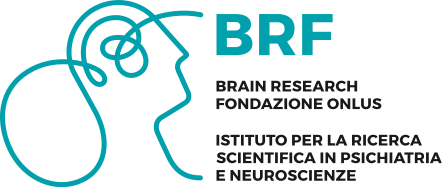 Borsa di Ricerca “Antonio Gatto”Concorso per il conferimento di una borsa di ricerca per l’anno 2017/2018ALLEGATIAllegato 1Borsa di Ricerca “Antonio Gatto” - Concorso per il conferimento di una borsa di ricerca per l’anno 2017/2018Il sottoscritto…………………………………………………………………...… nato a …………………………………………………… (provincia di ………..) il …………………………………. residente in …………………………………via …………………………………………..……n° ……C.A.P. ………………. Tel …………………… con domicilio eletto agli effetti del concorso in ……..…(provincia di ………………………………..) via ……………………………….n° ………. C.A.P. …………… tel ……………… impegnandosi a comunicare tempestivamente ogni eventuale variazione dello stesso, chiede di partecipare al concorso per titoli e colloquio, per l’attribuzione della Borsa di Ricerca “Antonio Gatto” della durata di 12 (dodici) mesi dell’importo di € 10.000,00 lordo. A tal fine, sotto la propria responsabilità, dichiara che:a.	il suo codice fiscale è ………………………………………………………………b.	è  in  possesso  del  diploma  di  Laurea  in  …………………………………………………………………………………………………………conseguito  il	presso l’Università di	……………………………………………………….……… con la votazione di ………………………………………………………………c.	è  in  possesso dei seguenti titoli accademici………………………………………………………………………………………………………………………………………………………………………………………………………………………………………………………………………………………………………………………………d.	elegge il proprio domicilio ai fini concorsuali in …………………………………………………………………………………………………………(città, via, n. e c.a.p.) e con telefono .…………………………… ed e-mail………………………… e.	di essere a conoscenza che la borsa di ricerca di cui al presente bando non può essere 		cumulata con altre borse di ricerca a qualsiasi titolo conferite;f.	di essere a conoscenza di non dover ricoprire alcun impiego privato o pubblico durante il 		periodo di fruizione della borsa.Dichiara inoltre di autorizzare la Fondazione BRF Onlus al trattamento dei propri dati personali secondo la vigente normativa sulla privacy.Allega inoltre i seguenti documenti in carta libera:a)	Curriculum formativo e scientifico redatto in carta semplice, datato e firmato dal candidato, 	debitamente documentato;b)	Eventuali titoli o pubblicazioni che il candidato ritenga utili ai fini del concorso o eventuali 	certificazioni attestanti esperienze maturate nel campo di attività previste per i borsisti. 		Qualora essi non siano presentati in originale o copia autenticata, devono essere			accompagnati da una dichiarazione sostitutiva dell’atto di notorietà attestante la conformità 	delle copie prodotte ai rispettivi originali;c)	Elenco dei titoli e delle pubblicazioni eventualmente presentate;d)	Copia documento valido di riconoscimento;e)	Copia codice fiscale.Dichiara infine di essere a conoscenza che le dichiarazioni mendaci sono punite ai sensi del codice penale e delle leggi speciali in materia.Il sottoscritto si impegna a comunicare le eventuali variazioni successive, riconoscendo che l'amministrazione non assume responsabilità alcuna per la dispersione di comunicazioni dipendente da inesatta indicazione del recapito da parte del concorrente o da mancata oppure tardiva comunicazione del cambiamento dell'indirizzo indicato nella domanda, né per eventuali disguidi postali e telegrafici, o comunque imputabili a fatto di terzi, a caso fortuito o forza maggiore.Data …………………………Firma ………………………………..DICHIARAZIONE SOSTITUTIVA DELL’ATTO DI NOTORIETA’(Art. 47 D.P.R. 28 dicembre 2000, n. 445)Il/la sottoscritto/a  …………………………………….  Nato ……………………………………......…. (…….) il …………………………………….…………..……..  				  Residente a …………………………..………… (……) in via …………………………….…………. n…………		consapevole delle sanzioni penali, nel caso di dichiarazioni non veritiere, di formazione o uso di atti falsi, richiamate dall’art. 76 del D.P.R. 445 del 28 dicembre 2000DICHIARA…………………………………………………………………………………………………………………………………………………………………………………………………………………………………………………………………………………………………………………………………………………………………………Dichiara altresì di essere informato, ai sensi e per gli effetti di cui all'art.10 della legge 675/96 che i dati personali raccolti saranno trattati, anche con strumenti informatici, esclusivamente nell'ambito del procedimento per il quale la presente dichiarazione viene resa.………………………………………. (luogo, data)Il Dichiarante……………………………………………..Ai sensi dell’art. 38, D.P.R. 445 del 28 dicembre 2000, la dichiarazione è inviata insieme alla fotocopia non autenticata di un documento di identità del dichiarante.